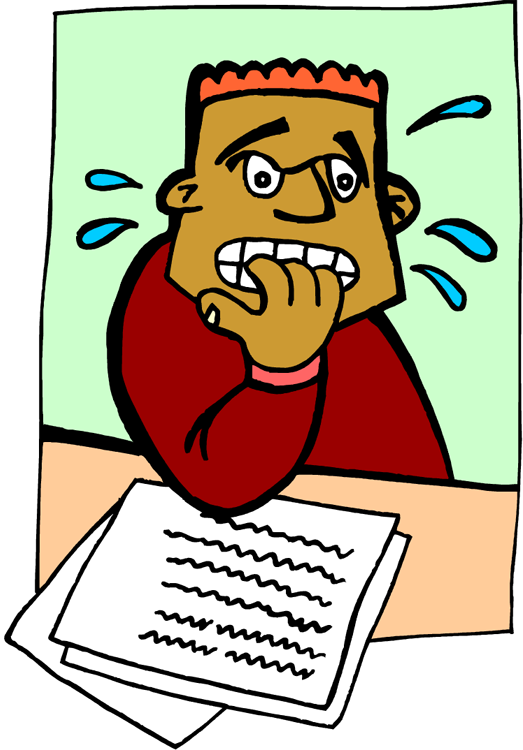 EXAM PREPARATION & TIME MANAGEMENT WORKSHOP ATTENTION ALL STUDENTS FROM THE COLLEGE OF LAW & MANAGEMENT STUDIES!!STUDENT SUPPORT SERVICES (COLLEGE OF LAW & MANAGEMENT STUDIES) IS HOSTING A WORKSHOP ON EXAM PREPARATION  & TIME MANAGEMENT. THE WORKSHOP IS AIMED AT HELPING YOU TO EFFECTIVELY COPE WITH TEST & EXAM DEMANDS, MANAGE YOUR TIME MORE EFFECTIVELY AS WELL AS MANAGE PERFORMANCE-RELATED ANXIETY, SO THAT YOU CAN REACH YOUR TRUE POTENTIAL! DATE:				5 SEPTEMBER 2017TIME:				10H30-12H10VENUE:				L23 FACILITATOR:   	DR PAULETTE NAIDOO 